SLOVENŠČINA     6. c razred                                      učiteljica: Helena Gregorič            DRAGI UČENCI,  POZDRAVLJENI  V ENAJSTEM TEDNU UČENJA NA DALJAVO, KI BO SPET MALO DRUGAČEN. V SREDO SE VIDIMO V ŠOLI,  NAVODILA PA POŠILJAM ZA PRVA DVA DNEVA. NIČESAR MI NE POŠILJAJTE NA ELEKTRONSKO POŠTO, BOMO PREGLEDALI V SREDO V ŠOLI. ponedeljek, 1. 6. 2020   in    torek, 2. 6. 2020 V delovnem zvezku reši naloge na straneh 50, 51, 52 in 53 – Z ZNANJEM NAD OBLAKE – 1. del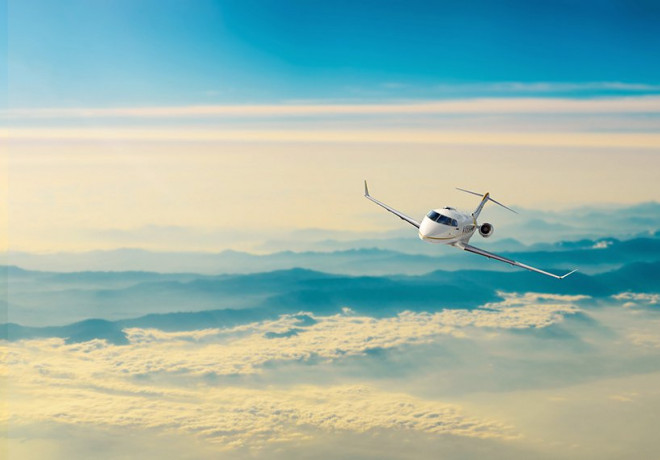 